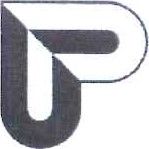 	úřad práce ČR	Česká Dobrovského republika 1278/25, — Úřad 170 práce Praha České 7 republikyAdresa pro doručení daňového dokladu:	Dodavatel:Úřad práce České republiky - Krajská pobočka v Ústí n. L.	Zdravotní ústav se sídlem v Ústí nad LabemKrajská pobočka v Ústí nad Labem	Očkovaci centrum ChomutovDvořákova 1609/18	Kochova 1185400 21 Ústí nad Labem	430 01 ChomutovNaše č.j.	Vyřizuje / Telefon	V Ústí nad Labem dne	Ing. Pavla Šilhavá/950171437	13.1 1.2018Objednávka číslo: 1245b/2018Na daňovém dokladu uveďte vaše I O a číslo naší objednávky. Splatnost daňového dokladu je 30 dnů po jejím doručeni objednateli.Titl., jméno a příjmení Mgr. et Mgr. Radim GabrielFunkce	ředitel krajské pobočkyÚřad práce ČR — Krajská pobočka v Ústí nad LabemZDRAVOTNÍ ÚSTAVSE SÍDLEM V ÚSTÍ NAD LABEM	Digitálné podepsal Gabriel	Kochova 1 185. 430 0) ChomutovGabriel Radim	Radim Mgr. (UPU-_KRP)	Datum. 2018,11.13	ičo: 71009361Mgr. (UPU_ KRP) 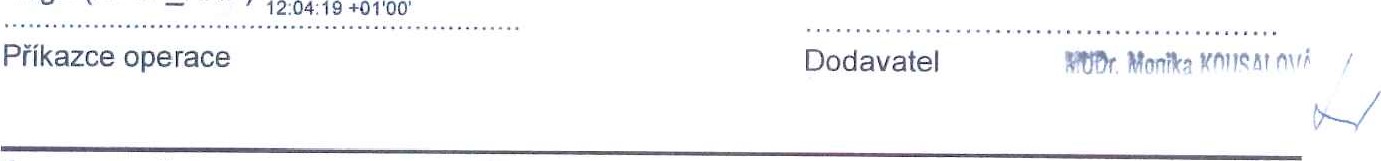 Úřad práce ČR — Krajská pobočka v Ústí nad Labem	Ofacebook.com/uradprace.crDvořákova 1609/18, 400 21 Ústi nad Labem	www.uradprace.czIČO 724 96 991 | číslo účtu 37822411/0710Tel: +420 950 171 496 | podatelna@ul.mpsv.czMnožstvíPředmětPředmětCena Kč vč. DPH18xObjednáváme u vás:očkování pro zaměstnance Krp v Ústí nad Labem, pracují s rizikovými klienty.očkování proti žloutence typu AB (3 vakcíny)celkemIČO vybraného dodavatele: 71009361Šilhavá 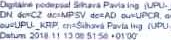 Objednávku vystavil: (UPIJ-_KRP)Pavla Ing.kteří_ŔAPI91 800,-91 800,-91 800,-91 800,-